February Dean’s Luncheon Minutes 2.23.2017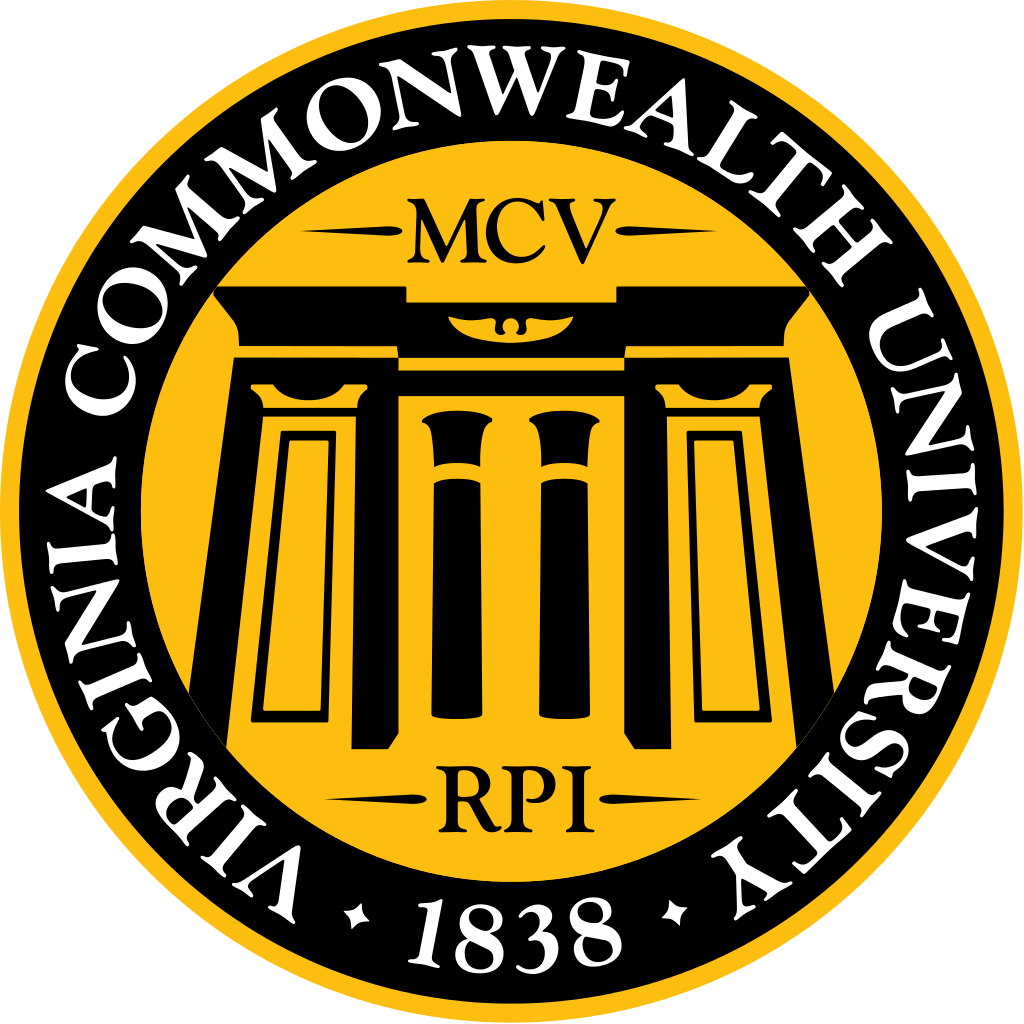 Highlights:“The Scoop” and facebook are the primary methods of communication. Please read for updates (especially if you submitted a concern, responses are in minutes). Parking Dr. Woleben meets with parking monthly with other campuses and they all share same concerns. There is new parking leadership and they are making efforts to hear from all. Recent strides have been made: monthly parking passes for M4s and 4am parking now available. A physician from the health system will be on the Parking and Transportation Advisory Committee from now on. Reminder: for curriculum office related issues (elective issue, required experience issue, etc), students should email the curriculum reps.Residency applications: Dr. Woleben will continue to email the class about ERAS and residency applications, but will also put all information on a more permanent, comprehensive online siteMistreatment should be reported and is not to be tolerated. Incoming M4s will have orientation on mistreatment.  MinutesConcerns from the DeanThe deans collectively would prefer to not be called “the administration,” but instead to be called “the curriculum office” or “part of the dean’s office.” “The administration” sends a vibe of separation rather than open dialogue. Student concerns/updatesMSGUpdatesLiver Rounds tomorrow 2/24 at 7pm at ZaamStudent vs. faculty basketball game on Saturday 2/25Minidocs in February to help start a community gardenMinidocs in March - buddy ballFollow-up from last dean’s luncheonStudents would like more one-on-one time with the deans during the first 1-2 years of medical school, to develop a relationship rather than their first encounter being during an “‘issue” or “confrontation”Students would like discussion first between the deans and the student leaders regarding class-specific topics, and vise versa, although understand that the deans should still have an ‘open door’ policyMSG and class officers can serve as a “filter” first to discuss issues or changes that are class-specific, to give feedback firstCommunication:“the Scoop” and facebook are the primary methods of communication from student government to students. These may not be read by all students, but are as whittled down as possible to include only important and pertinent updates and info. Looking for ideas on how to better reach students.Dean’s Luncheons: Discussion of keeping the luncheon monthly rather than spacing to every other month. Will keep monthly for now since we feel that we have new things to discuss each month, but can reconsider later if needed.Scheduling: based on Dr. Buckley’s schedule, will attempt to line up in advance to better notify studentsParking: These concerns have been the same concerns for years without much change. Dr. Woleben meets with parking monthly at associate deans meeting with other campuses; all share the same concerns. New leadership with parking services now, making efforts to hear from all constituents. A physician from the health system will be on the Parking and Transportation Advisory Committee from now on. Recent strides have been made: monthly parking passes for fourth years and 4am parking now available. Will continue to work with the new parking administration.Class of 2017 ConcernsIPE:Will discuss with curriculum office rather than at Deans LuncheonFor curriculum office related issues (elective issue, required experience issue, etc), students should email the curriculum office.Parking:See aboveGraduation regalia:University policy that regalia will not be paid for by dean’s office. Attempted to bypass this in the past by using foundation funds and this was also not allowed. Unfortunately, this is just VCU’s policy now. Consideration: the school of dentistry had students buy theirs and then donate it back, so the next year’s students could use it, and onward. This is something we could consider doing. Financial assistance is available for students needing assistance to purchase regaliaGraduation Events:Encouraging more faculty to attend graduation. The c/o 2017 officers will work on sending individual invitations to encourage faculty attendance. Related: encourage faculty to attend Take Offs C/o 2017 officers will work on better advertisement of the eventActivism support in Trump AdministrationSince VCU is a state institution, VCU cannot financially support activism. Residency applications and possibility of putting ERAS/interview information online instead of email. Dr. Woleben will continue emails to make sure that people receive things when they should, in a timely mannerDr. Woleben will also put all information on a more permanent, comprehensive online siteMistreatment incident reportThis student should report this to the attending or Dr. Call. Mistreatment will not be tolerated and this incident is unacceptable.Per Dr. Buckley: It’s important to change the culture and hold people accountable. Per Dr. DiGiovanni: Mistreatment is often related to physician burnout, which is another issue that needs to be addressed as well.Dr. Brian Epoch will focus on physician burnout and mistreatment to help improve the learning environment Dr. Ryan: Will have an orientation for incoming M4s on mistreatment, reviewing common cases that occur in the clinical setting with “grey areas” to help open the conversation re: a good learning environment, quality teaching, challenging students, but within supportive environmentClass of 2018Concerns about step 2 planning already addressed by Dr. Ryan this past Monday. Class of 2019Studying for Step 1Upperclassmen/MSG will send encouraging emails to help them work through anxiety!Class of 2020No concernsWill set up a form that is open continually, where students can present concerns as they come, to encourage more communicationWill also put up boxes with paper in MMEC near PCM rooms, learning theater, study spaces to submit concernsSMAReginald Osardu (M1) is the new student leader!Updates: Mentoring minorities on other campus, specifically black males interested in medicineComing up on Saturday 2/25: Slave trail walk with fundraiser afterwards (Buffalo Wild Wings)Outline of Agenda and Concerns submittedMSG Concerns:Dean's Luncheon Schedule. Would it be possible for us to involved and our schedules considered in the creation of the Dean's Luncheon schedule? Would it also be possible for us to be given the schedule in advance? We send out reminders and collect concerns from the class so it is important that we know the dates in advance. We really value these luncheons and want to ensure that as many students can attend as possible. In addition, we hope that these luncheons will continue to be monthly. We feel that these luncheons are a necessary time to touch base and address class concerns. Parking. An MSG member has been attending the Parking and Transportation Advisory Committee and we appreciate this opportunity. Being at the meeting opened our eyes to how little parking and transportation understands the needs and schedules of medical students. They were unaware that we had any issues with the current parking. We recently opened conversation with them and hope that changes can be implemented to better suit our needs. There was also no clinical representation (no Doctors or residents) at this meeting, which we think is concerning since they are about to make some big decisions regarding hospital parking.Class of 2017 IPE - Feel that the implementation could have been better. Some proctors forgot to add a few people until two weeks into the case. Students then didn't have the chance to complete the assignment on time and got a bad grade from the proctor. They feel as though this bad grade was not warranted since it was not their fault for missing due dates. Additionally, the quizzes take 4 hours and they don't give you the right answer after you submit. Students feel they are not learning anything and ends up taking up a lot of their time. Parking. Concerned about our relationship with the VCU parking administration. There has been a lack of communication regarding changes in parking policy, which have lead to confusion and inconvenience among medical students. Also, feel we don't have a big enough voice to advocate for our parking needs. We have drastically different schedules compared to other students, yet we are held to the same parking schedules.Graduation Regalia. In previous years, Dr. Strauss paid for students' graduation regalia. Is that something you, as the Dean, would kindly consider doing, as a gift for the graduating class?Activism. Is there support for student activism in the wake of the Trump presidency? Residency Applications. Is it possible to have a list of ERAS/interview tips/information online rather than receiving multiple emails so it is easy to reference and not over look?Professionalism/Mistreatment. Recently, I saw an internal medicine resident scold an RN over an insulin order until she started crying. I thought this was very unprofessional.Class of 2018- Concerns about step 2 planning already addressed by Dr. Ryan this past Monday. Class of 2019- Studying for step 1, no concerns. Class of 2020- No concerns 